Зарегистрировано в Минюсте России 22 мая 2014 г. N 32387МИНИСТЕРСТВО ТРУДА И СОЦИАЛЬНОЙ ЗАЩИТЫ РОССИЙСКОЙ ФЕДЕРАЦИИПРИКАЗот 7 февраля 2014 г. N 80нО ФОРМЕ И ПОРЯДКЕПОДАЧИ ДЕКЛАРАЦИИ СООТВЕТСТВИЯ УСЛОВИЙ ТРУДАГОСУДАРСТВЕННЫМ НОРМАТИВНЫМ ТРЕБОВАНИЯМ ОХРАНЫ ТРУДА,ПОРЯДКЕ ФОРМИРОВАНИЯ И ВЕДЕНИЯ РЕЕСТРА ДЕКЛАРАЦИЙСООТВЕТСТВИЯ УСЛОВИЙ ТРУДА ГОСУДАРСТВЕННЫМНОРМАТИВНЫМ ТРЕБОВАНИЯМ ОХРАНЫ ТРУДАВ соответствии с частями 2 и 3 статьи 11 Федерального закона от 28 декабря 2013 г. N 426-ФЗ "О специальной оценке условий труда" (Собрание законодательства Российской федерации, 2013, N 52, ст. 6991) приказываю:1. Утвердить:форму декларации соответствия условий труда государственным нормативным требованиям охраны труда согласно приложению N 1;Порядок подачи декларации соответствия условий труда государственным нормативным требованиям охраны труда согласно приложению N 2;Порядок формирования и ведения реестра деклараций соответствия условий труда государственным нормативным требованиям охраны труда согласно приложению N 3.2. Федеральной службе по труду и занятости (В.Л. Вуколову) организовать работу по:а) приему от работодателей деклараций соответствия условий труда государственным нормативным требованиям охраны труда, форма которой утверждена настоящим приказом (далее - декларация), в том числе в электронном виде на официальном сайте Федеральной службы по труду и занятости в информационно-телекоммуникационной сети "Интернет";б) формированию и ведению реестра деклараций.3. Контроль за исполнением настоящего приказа возложить на первого заместителя Министра труда и социальной защиты Российской Федерации С.Ф. Вельмяйкина.МинистрМ.ТОПИЛИНПриложение N 1ФОРМА ДЕКЛАРАЦИИСООТВЕТСТВИЯ УСЛОВИЙ ТРУДА ГОСУДАРСТВЕННЫМ НОРМАТИВНЫМТРЕБОВАНИЯМ ОХРАНЫ ТРУДА                          Декларация соответствия                 условий труда государственным нормативным                         требованиям охраны труда    _______________________________________________________________________                      (наименование юридического лица___________________________________________________________________________  (фамилия, имя, отчество (при наличии) индивидуального предпринимателя,___________________________________________________________________________подавшего декларацию, место нахождения и место осуществления деятельности,___________________________________________________________________________                идентификационный номер налогоплательщика,___________________________________________________________________________              основной государственный регистрационный номер)заявляет, что на рабочем месте (рабочих местах)___________________________________________________________________________      (наименование должности, профессии или специальности работника___________________________________________________________________________    (работников), занятого (занятых) на рабочем месте (рабочих местах),___________________________________________________________________________ индивидуальный номер (номера) рабочего места (рабочих мест), численность___________________________________________________________________________          занятых работников в отношении каждого рабочего места)не  выявлены  вредные и (или)  опасные  производственные  факторы,  условиятруда  соответствуют  государственным нормативным требованиям охраны труда.Декларация подана на основании _______________________________________________________________________________________________________________________               (реквизиты заключения эксперта организации,___________________________________________________________________________               проводившей специальную оценку условий труда)Специальная оценка условий труда проведена ___________________________________________________________________________________________________________ (наименование организации, проводившей специальную оценку условий труда,___________________________________________________________________________               регистрационный номер в реестре организаций,___________________________________________________________________________               проводящих специальную оценку условий труда)Дата подачи декларации "__" ____________ 20__ г.М.П. <*>             ________________   ___________________________                      (подпись) <*>       (инициалы, фамилия) <*>Сведения о регистрации декларации <**>___________________________________________________________________________     (наименование территориального органа Федеральной службы по труду___________________________________________________________________________               и занятости, зарегистрировавшего декларацию)              __________________     _______________________              (дата регистрации)     (регистрационный номер)М.П.                _________        ______________________________________                    (подпись)         (инициалы, фамилия должностного лица                                       территориального органа Федеральной                                          службы по труду и занятости,                                         зарегистрировавшего декларацию)--------------------------------<*> Декларация подписывается руководителем юридического лица и заверяется его печатью, либо подписывается лично индивидуальным предпринимателем.<**> Заполняется территориальным органом Федеральной службы по труду и занятости в случае поступления декларации на бумажном носителе. При подаче декларации в электронном виде данная информация заполняется автоматически с учетом места нахождения рабочих мест, в отношении которых подается декларация.Приложение N 2ПОРЯДОКПОДАЧИ ДЕКЛАРАЦИИ СООТВЕТСТВИЯ УСЛОВИЙ ТРУДАГОСУДАРСТВЕННЫМ НОРМАТИВНЫМ ТРЕБОВАНИЯМ ОХРАНЫ ТРУДА1. Настоящий Порядок устанавливает правила подачи юридическими лицами и индивидуальными предпринимателями декларации соответствия условий труда государственным нормативным требованиям охраны труда (далее соответственно - работодатель, декларация).2. Декларация оформляется в отношении рабочих мест, на которых вредные и (или) опасные факторы производственной среды и трудового процесса по результатам осуществления идентификации потенциально вредных и (или) опасных производственных факторов не выявлены.3. Декларация подается работодателем по форме согласно приложению N 1 к настоящему приказу в территориальный орган Федеральной службы по труду и занятости (далее - государственная инспекция труда в субъекте Российской Федерации) по месту своего нахождения лично или направляется почтовым отправлением с описью вложения и уведомлением о вручении.4. Декларация может быть подана в форме электронного документа, подписанного квалифицированной электронной подписью работодателя, посредством заполнения формы декларации на официальном сайте Федеральной службы по труду и занятости в информационно-телекоммуникационной сети "Интернет".5. Декларация подается работодателем в срок не позднее тридцати рабочих дней со дня утверждения отчета о проведении специальной оценки условий труда на рабочих местах, в отношении которых подается декларация.6. В случае подачи декларации в отношении хотя бы одного аналогичного рабочего места, признанного таковыми в соответствии с законодательством о специальной оценке условий труда, в декларацию включаются сведения обо всех рабочих местах, аналогичных данному рабочему месту.7. Основанием для отказа в принятии декларации является ее несоответствие форме, установленной приложением N 1 к настоящему приказу.Отказ в принятии декларации по иным основаниям не допускается.8. При наличии основания для отказа в принятии декларации, поданной на бумажном носителе, государственная инспекция труда в субъекте Российской Федерации в течение не более десяти рабочих дней со дня поступления декларации возвращает ее работодателю посредством почтовой связи с указанием причин возврата.9. В случае устранения оснований, послуживших отказу в принятии декларации, работодатель вправе повторно подать декларацию.10. По истечении срока действия декларации и в случае отсутствия в период ее действия обстоятельств, указанных в части 5 статьи 11 Федерального закона от 28 декабря 2013 г. N 426-ФЗ "О специальной оценке условий труда", срок действия данной декларации считается продленным на следующие пять лет.Приложение N 3ПОРЯДОКФОРМИРОВАНИЯ И ВЕДЕНИЯ РЕЕСТРА ДЕКЛАРАЦИЙ СООТВЕТСТВИЯУСЛОВИЙ ТРУДА ГОСУДАРСТВЕННЫМ НОРМАТИВНЫМТРЕБОВАНИЯМ ОХРАНЫ ТРУДА1. Настоящий Порядок определяет правила формирования и ведения реестра деклараций соответствия условий труда государственным нормативным требованиям охраны труда (далее соответственно - декларация, реестр).2. Формирование и ведение реестра осуществляется Федеральной службой по труду и занятости и ее территориальными органами в соответствии со статьей 11 Федерального закона от 28 декабря 2013 г. N 426-ФЗ "О специальной оценке условий труда" с применением стандартизированных технических и программных средств, позволяющих осуществлять обработку информации на основе использования единых форматов и стандартных протоколов и с соблюдением требований, установленных законодательством Российской Федерации в области информации, информационных технологий и защиты информации.3. Федеральная служба по труду и занятости обеспечивает:а) техническое функционирование реестра;б) безопасное хранение и использование информации, содержащейся в реестре;в) осуществление автоматизированного сбора, хранения, обработки, обобщения и анализа информации, содержащейся в реестре;г) доступ в установленном порядке к информации, содержащейся в реестре;д) защиту информации, содержащейся в реестре, включая уничтожение, модификацию и блокирование доступа к ней, в том числе защиту сведений, относящихся к государственной и иной охраняемой законом тайне, в установленном законодательством Российской Федерации порядке;е) актуализацию содержащейся в реестре информации, обмен информацией с иными информационными системами.4. В реестр вносятся сведения о поступивших декларациях, сведения о продлении их действия, прекращении их действия в отношении рабочих мест, на которых с работниками произошли несчастные случаи на производстве (за исключением несчастных случаев на производстве, произошедших по вине третьих лиц), или в случаях, если у работников выявлены профессиональные заболевания, причиной которых явилось воздействие на работника вредных и (или) опасных факторов производственной среды и трудового процесса, а также в случае наступления обстоятельств, указанных в пункте 6 настоящего Порядка.5. Сведения о декларации вносятся в реестр в течение пятнадцати рабочих дней со дня поступления декларации на бумажном носителе в территориальный орган Федеральной службы по труду и занятости или получения заполненной и подписанной квалифицированной электронной подписью работодателя электронной формы декларации, размещенной на официальном сайте Федеральной службы по труду и занятости в информационно-телекоммуникационной сети "Интернет".6. В случае выявления факта недостоверности сведений, указанных в декларации, Федеральная служба по труду и занятости или ее территориальный орган в течение пяти рабочих дней с момента их выявления обеспечивает внесение в реестр записи о прекращении действия декларации.7. В реестре содержатся следующие сведения:а) полное наименование юридического лица (фамилия, имя, отчество (при наличии) индивидуального предпринимателя), подавшего декларацию;б) место нахождения и место осуществления деятельности юридического лица (индивидуального предпринимателя), подавшего декларацию;в) идентификационный номер налогоплательщика юридического лица (индивидуального предпринимателя), подавшего декларацию;г) основной государственный регистрационный номер юридического лица (индивидуального предпринимателя), подавшего декларацию;д) полное наименование организации, проводившей специальную оценку условий труда;е) перечень рабочих мест, в отношении которых подана декларация, с указанием индивидуального номера рабочего места, численности работников, занятых на данном рабочем месте;ж) реквизиты заключения эксперта организации, проводившей специальную оценку условий труда, явившегося основанием для подачи декларации;з) срок действия декларации;и) дата прекращения действия декларации.8. Сведения, содержащиеся в реестре, размещаются на официальном сайте Федеральной службы по труду и занятости в информационно-телекоммуникационной сети "Интернет" и являются открытыми и общедоступными, за исключением сведений, относящихся к государственной и иной охраняемой законом тайне.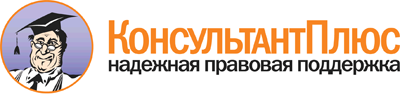  Приказ Минтруда России от 07.02.2014 N 80н
"О форме и порядке подачи декларации соответствия условий труда государственным нормативным требованиям охраны труда, Порядке формирования и ведения реестра деклараций соответствия условий труда государственным нормативным требованиям охраны труда"
(Зарегистрировано в Минюсте России 22.05.2014 N 32387) Документ предоставлен КонсультантПлюс

www.consultant.ru 

Дата сохранения: 10.03.2016 
 